Załącznik nr 1 do REGULAMINU ORGANIZACJI ZAJĘĆ W CZASIE REŻIMU SANITARNEGO ORAZ ZASAD PRZYGOTOWANIA SZKOŁY DO PRACY Z WYKORZYSTANIEM METOD I TECHNIK KSZTAŁCENIA NA ODLEGŁOŚĆ W ZWIĄZKU Z ZAPOBIEGANIEM, PRZECIWDZIAŁANIEM I ZWALCZANIEM  COVID-19 w Szkole Podstawowej nr 3 im. Bronisława Malinowskiego w DziałdowieAlgorytm postępowania na wypadek podejrzenia zakażeniem koronawirusem lub zachorowania na COVID-19 u pracownika szkoły/gościa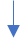 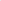 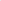 